Tuesday 12th May 2020Writing Task: Shakespeare – Macbeth Mystery words and Phrases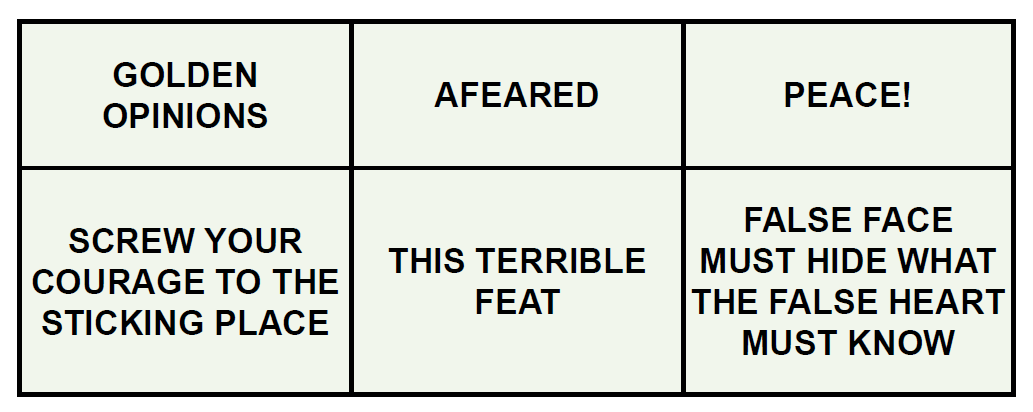 Watch episode 3 and use the context of the story to help you solve the meaning of these words and phrases.  Use a dictionary if you need to! Answers are on Page 2. AnswersGolden opinions = high opinions (for his bravery in battle)• Afeared = frightened• Peace! = be quiet! Silence!• Screw your courage to the sticking place = tighten your courage until it is as firm as a screwhanging a picture on the wall (this is a tricky one but should generate some good discussion)• This terrible feat = this awful deed or thing I must do• False face must hide what the false heart must know = I must pretend to be friendly, knowingthat I am going to kill Duncan later tonight